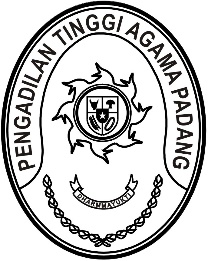 Nomor	: W3-A/       /OT.01.1/5/2023	   31 Mei 2023Lampiran	:  -Perihal	:	Undangan Rapat Penyusunan Pagu Indikatif TA 2024Yth. Kepala BagianKepala Sub BagianBersama ini kami mengundang saudara untuk mengikuti rapat Penyusunan Pagu Indikatif TA 2024 yang akan yang akan dilaksanakan pada:Hari/Tanggal		: Rabu / 31 Mei 2023Jam 		: 08.30 s.d. selesaiTempat	 :	 Ruang Rapat Pimpinan Pengadilan Tinggi Agama PadangDemikian disampaikan, atas kehadirannya diucapkan terima kasih.WassalamSekretaris,H. Idris Latif, S.H, M.H.